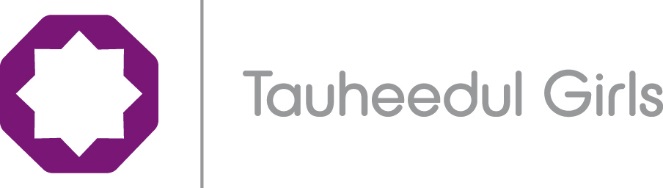        Tauheedul Islam Girls’ High School Supplementary Information Form for Admission under the Mosque Membership Category(You should ONLY complete this form if you are applying for admission under the mosque membership category)You MUST ALSO complete your home Local Authority’s Common Application Form.The completed supplementary information form must be returned together with any supporting documents no later than 31st October 2021 to: TIGHS_Admissions@tighs.staracademies  or Admissions Officer, Tauheedul Islam Girls’ High School, Preston New Road, Blackburn Lancashire BB2 7AD.A copy of the admission policy for Tauheedul Islam Girls’ High School can be found on the school website www.tighs.com Jzk and thank you for completing the home Local Authority’s common application form and for completing and returning the supplementary information form by 31st October 2021. 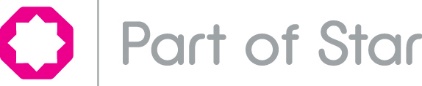 Child’s SurnameChild’s First NameDate of BirthHome AddressPostcodeTelephone NumberTo enable us to acknowledge receipt of your application, please provide your email address:To enable us to acknowledge receipt of your application, please provide your email address:To enable us to acknowledge receipt of your application, please provide your email address:To enable us to acknowledge receipt of your application, please provide your email address:To enable us to acknowledge receipt of your application, please provide your email address:Parent / carer’s nameParent / carer’s nameParent / carer’s address (if different to above) Parent / carer’s address (if different to above) Parent / carer’s address (if different to above) Parent / carer’s address (if different to above) Parent / carer’s address (if different to above) I, _______________________________ confirm that I am a member of, or receive the membership benefits of, the mosque named below (please circle relevant mosque). Masjid – e - Tauheedul Islam  	         Masjid al Hidayah                  Masjid – e – Irfan               Masjid – e - Anisul IslamI, _______________________________ confirm that I am a member of, or receive the membership benefits of, the mosque named below (please circle relevant mosque). Masjid – e - Tauheedul Islam  	         Masjid al Hidayah                  Masjid – e – Irfan               Masjid – e - Anisul IslamI, _______________________________ confirm that I am a member of, or receive the membership benefits of, the mosque named below (please circle relevant mosque). Masjid – e - Tauheedul Islam  	         Masjid al Hidayah                  Masjid – e – Irfan               Masjid – e - Anisul IslamI, _______________________________ confirm that I am a member of, or receive the membership benefits of, the mosque named below (please circle relevant mosque). Masjid – e - Tauheedul Islam  	         Masjid al Hidayah                  Masjid – e – Irfan               Masjid – e - Anisul IslamI, _______________________________ confirm that I am a member of, or receive the membership benefits of, the mosque named below (please circle relevant mosque). Masjid – e - Tauheedul Islam  	         Masjid al Hidayah                  Masjid – e – Irfan               Masjid – e - Anisul IslamAcknowledgementPlease obtain a receipt when returning the completed supplementary information form at the school. If you are sending the completed supplementary information form by post, it is recommended that you obtain a ‘proof of postage’, or send by ‘recorded delivery’. If you are completing the form on-line then you will receive an acknowledgement from the school within 5 days of completing the form. If you do not receive an acknowledgement, then it is the parents’ responsibility to contact the school by the 6th day of not receiving the acknowledgement and for providing proof of the completion of the on-line supplementary information form sent to the school.Additional informationYou MUST complete your home Local Authority’s common application form by 31st October 2021 at the very latest.The school will not consider the application for admission if you fail to complete the home Local Authority’s common application form, even if the supplementary information form has been completed by 31st October 2021.The application for admission will not be considered under the faith category, if you do not complete the supplementary information form. Only in exceptional circumstances will applications that are received after the closing date be considered along with other applications that were received by the closing date.AcknowledgementPlease obtain a receipt when returning the completed supplementary information form at the school. If you are sending the completed supplementary information form by post, it is recommended that you obtain a ‘proof of postage’, or send by ‘recorded delivery’. If you are completing the form on-line then you will receive an acknowledgement from the school within 5 days of completing the form. If you do not receive an acknowledgement, then it is the parents’ responsibility to contact the school by the 6th day of not receiving the acknowledgement and for providing proof of the completion of the on-line supplementary information form sent to the school.Additional informationYou MUST complete your home Local Authority’s common application form by 31st October 2021 at the very latest.The school will not consider the application for admission if you fail to complete the home Local Authority’s common application form, even if the supplementary information form has been completed by 31st October 2021.The application for admission will not be considered under the faith category, if you do not complete the supplementary information form. Only in exceptional circumstances will applications that are received after the closing date be considered along with other applications that were received by the closing date.AcknowledgementPlease obtain a receipt when returning the completed supplementary information form at the school. If you are sending the completed supplementary information form by post, it is recommended that you obtain a ‘proof of postage’, or send by ‘recorded delivery’. If you are completing the form on-line then you will receive an acknowledgement from the school within 5 days of completing the form. If you do not receive an acknowledgement, then it is the parents’ responsibility to contact the school by the 6th day of not receiving the acknowledgement and for providing proof of the completion of the on-line supplementary information form sent to the school.Additional informationYou MUST complete your home Local Authority’s common application form by 31st October 2021 at the very latest.The school will not consider the application for admission if you fail to complete the home Local Authority’s common application form, even if the supplementary information form has been completed by 31st October 2021.The application for admission will not be considered under the faith category, if you do not complete the supplementary information form. Only in exceptional circumstances will applications that are received after the closing date be considered along with other applications that were received by the closing date.AcknowledgementPlease obtain a receipt when returning the completed supplementary information form at the school. If you are sending the completed supplementary information form by post, it is recommended that you obtain a ‘proof of postage’, or send by ‘recorded delivery’. If you are completing the form on-line then you will receive an acknowledgement from the school within 5 days of completing the form. If you do not receive an acknowledgement, then it is the parents’ responsibility to contact the school by the 6th day of not receiving the acknowledgement and for providing proof of the completion of the on-line supplementary information form sent to the school.Additional informationYou MUST complete your home Local Authority’s common application form by 31st October 2021 at the very latest.The school will not consider the application for admission if you fail to complete the home Local Authority’s common application form, even if the supplementary information form has been completed by 31st October 2021.The application for admission will not be considered under the faith category, if you do not complete the supplementary information form. Only in exceptional circumstances will applications that are received after the closing date be considered along with other applications that were received by the closing date.AcknowledgementPlease obtain a receipt when returning the completed supplementary information form at the school. If you are sending the completed supplementary information form by post, it is recommended that you obtain a ‘proof of postage’, or send by ‘recorded delivery’. If you are completing the form on-line then you will receive an acknowledgement from the school within 5 days of completing the form. If you do not receive an acknowledgement, then it is the parents’ responsibility to contact the school by the 6th day of not receiving the acknowledgement and for providing proof of the completion of the on-line supplementary information form sent to the school.Additional informationYou MUST complete your home Local Authority’s common application form by 31st October 2021 at the very latest.The school will not consider the application for admission if you fail to complete the home Local Authority’s common application form, even if the supplementary information form has been completed by 31st October 2021.The application for admission will not be considered under the faith category, if you do not complete the supplementary information form. Only in exceptional circumstances will applications that are received after the closing date be considered along with other applications that were received by the closing date.Parent / carer’s signature:I can confirm that the information I have provided is correct and complete, and understand that if I am offered a place at Tauheedul Islam Girls’ High School based on false or misleading information, the place may be withdrawn.Signed__________________________________________ Name (please print)_________________________________________               Date _______________________Parent / carer’s signature:I can confirm that the information I have provided is correct and complete, and understand that if I am offered a place at Tauheedul Islam Girls’ High School based on false or misleading information, the place may be withdrawn.Signed__________________________________________ Name (please print)_________________________________________               Date _______________________Parent / carer’s signature:I can confirm that the information I have provided is correct and complete, and understand that if I am offered a place at Tauheedul Islam Girls’ High School based on false or misleading information, the place may be withdrawn.Signed__________________________________________ Name (please print)_________________________________________               Date _______________________Parent / carer’s signature:I can confirm that the information I have provided is correct and complete, and understand that if I am offered a place at Tauheedul Islam Girls’ High School based on false or misleading information, the place may be withdrawn.Signed__________________________________________ Name (please print)_________________________________________               Date _______________________Parent / carer’s signature:I can confirm that the information I have provided is correct and complete, and understand that if I am offered a place at Tauheedul Islam Girls’ High School based on false or misleading information, the place may be withdrawn.Signed__________________________________________ Name (please print)_________________________________________               Date _______________________For office use onlyDate application received_______________                  Date acknowledgement sent ________________